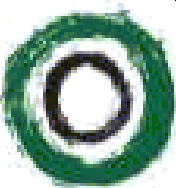 rï6ïMlfüJtit 0‹lJ0A(iéti0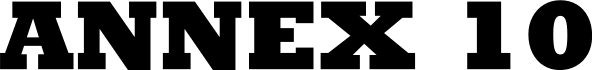 DADES BANCÀRIESSr./Sra. 	amb DNI núm. 		 en representació de l'entitat 			, en la qual ocupa el càrrec de 				(Nom de l'entitat/ titular del compte corrent), NIF/CIF núm. 	Domicili: 		BANCNom de l'entitat bancària:Domicili entitat bancària: 	Població: 	DECLARO:Sota la meva responsabilitat que aquestes dades corresponen al compte obert al nom que s'esmenta.	 	de 	de 2020Signatura del sol·licitant i segell de l'entitat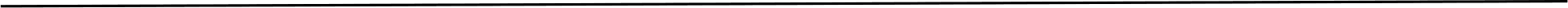 DILIGÈNCIA DE CONFORMITAT DE L'ENTITAT BANCÀRIAAquestes dades coincideixen amb les existents en aquesta oficina El/la director/a: 	Signatura i segell de l'entitat bancàriaCodi bancodi oficinaDigit controlNúm. compte